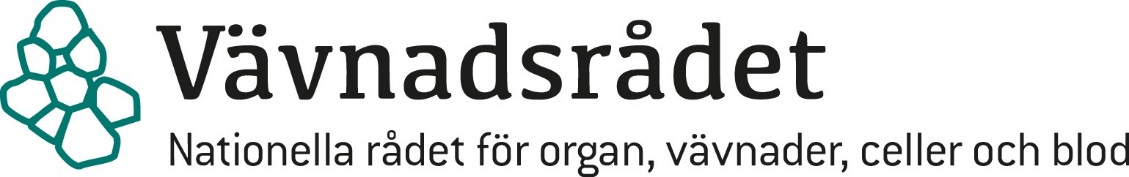 Nationell kurs ”Donation av könsceller från tredjepartsdonator”26-27 september 2019, Elite Stora Hotellet, Linköping. Kursledning: Stefan Zalavary, Susanne Liffner, Elizabeth Nedstrand, Gunilla Sydsjö (RMC, Linköping), Catharina Lindborg (Nationell utbildningssamordnare Vävnadsrådet).ProgramTorsdag 26 september11.30 -12.30 	Registrering och Lunch12.30 – 12.40  VälkommenKursledningen12.40 – 13.15	Arbetet i VOG könsceller; Bakgrund/framtid, presentation av hemsidanHelena Wallström (ordf VOG könsceller)13.15 – 13.45	Projektet ”Svensk Gametbank”. LägesbeskrivningStefan Zalavary, Susanne Liffner13.45 -14.30  Socialstyrelsen – Lagar och regelverk - tredjeparts/embryodonation av könsceller. Nutid/framtidTesi Aschan, jurist14.30 – 15.00 Fika15.00 -16.00  Är det en rättighet att få biologiska barn? Hur hanterar svensk lagstiftning och professionen etiska dilemman knutna till denna fråga?Judith Lind (Institutionen för Tema, Tema Barn, Linköpings Universitet)16.00 -17.00 Etiska aspekter, altruistisk donation, var går gränsen för ersättning – inkl diskussionElizabeth NedstrandGunilla Sydsjö, Susanne Liffner17.15 Guidad historisk rundvandring19.30 Gemensam middag Stora Hotellets RestaurangFredag 27 september09.00-09:45 Presentation: Enkät DD/EDElizabeth Nedstrand09.45-10.45 Erfarenheter av ED utomlandsCilla Holm10.45– 11.00 Fika11.00 – 12.00  Rättsliga rådet – Bedömningar vid tredjepartsdonation	Lena Marions, Docent, Södersjukhuset 12.00 – 13.00 Lunch13.00 - 14.00 ”Framtida/nutida” tekniker för att bestämma släktskap – konsekvenser vid donation?Andreas Tillmar, Docent
FoU-teknikansvarig, Avd för rättsgenetik och rättskemi, RMV Linköping14.00 - 14.30 Frågor/Diskussion ”DNA-teknik/släktskap” Alla14.30 - 15.00 Summering av kursen inklusive FikaKursledningen15.00 Avslutning	